5 день.Торжественное награждение и чествование победителей   Всероссийского конкурса профессионального мастерства  педагогических работников  СУВУ «Педагог года-2018» состоялось  в Министерстве образования и науки Российской Федерации в рамках  Межрегиональной конференции «Эффективные практики профилактики девиантного поведения несовершеннолетних» (25 апреля 2018 года). 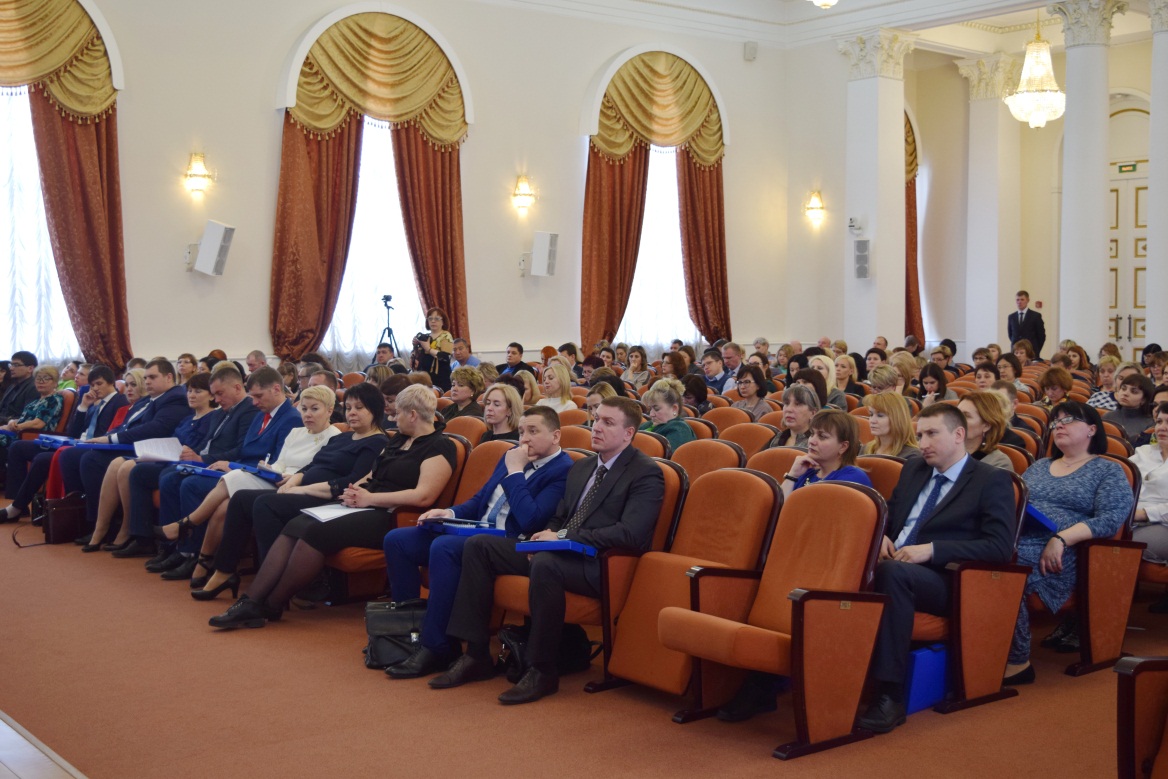 Жюри Конкурса предоставило Министерству образования и науки Российской Федерации протокол заседания с окончательными  результатами в баллах конкурсных испытаний  педагогов .  Интрига сохранялась вплоть до самой процедуры награждения, которую провела после пленарного заседания Межрегиональной конференции Фальковская Лариса Павловна, начальник отдела Департамента  государственной политики в сфере защиты прав детей Министерства образования и науки РФ  .Места  распределились следующим образом.- по номинации А «Лучший воспитатель»: Волынчик Ирина Николаевна, Мончегорское СУВУ- 1 место; Рычагова Наталья Валерьевна, Куртамышское СУВУ-2 место, Сафрайдер Юрий Иванович, Абаканское СУВУ-3 место.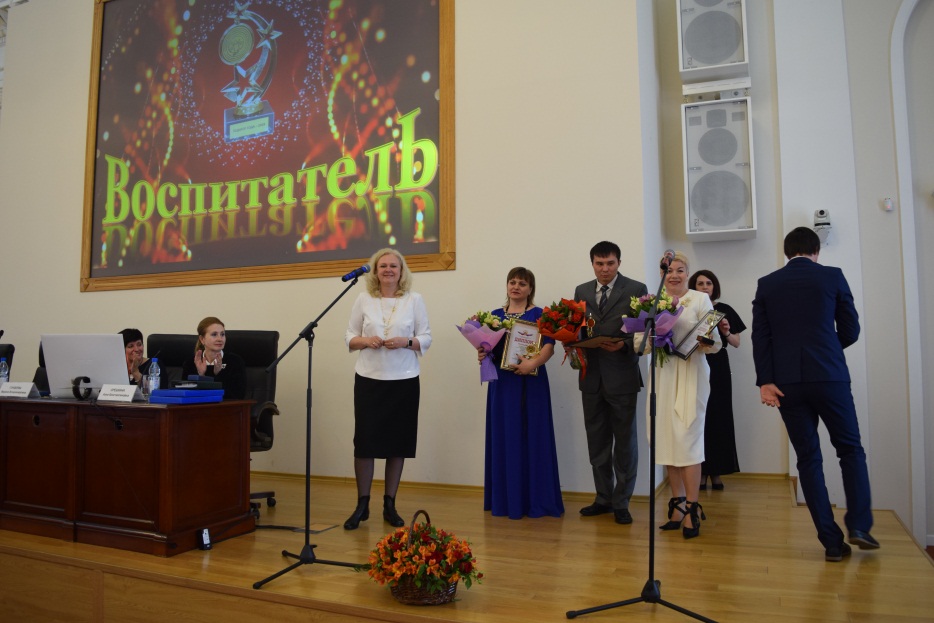  -по номинации Б «Лучший мастер производственного обучения»: Галиуллин Алмаз Талгатович, Раифское СУВУ-1 место;Окаемов Виктор Сергеевич, Абаканское СУВУ-2 место;Агафонов Александр Михайлович, Раифское СУВУ-2 место; Сотнич Татьяна Ивановна,Улан-Удэнское СУВУ-3 место.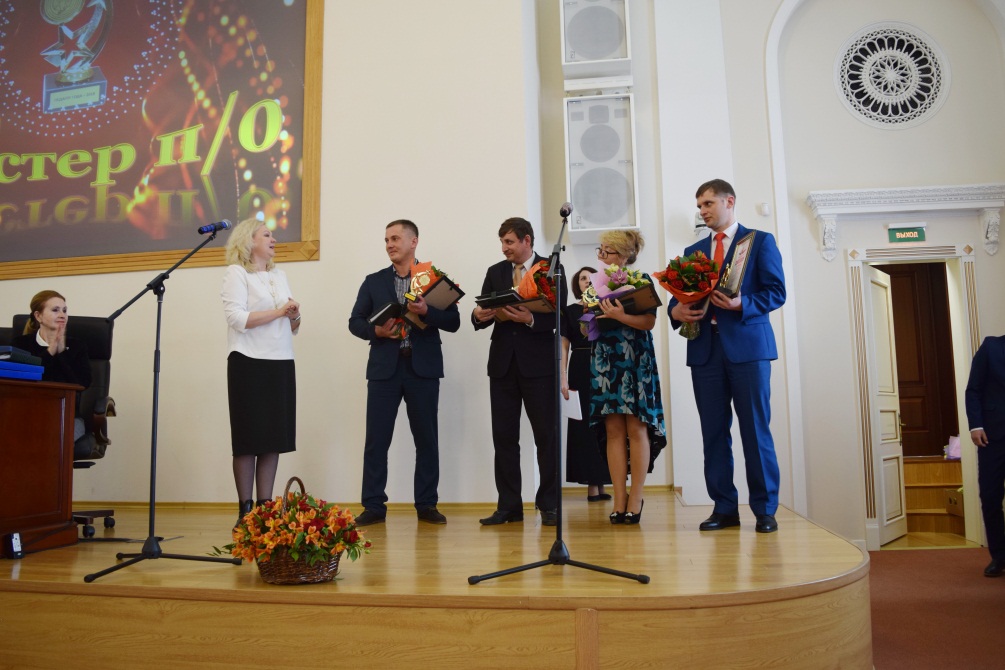 -по номинации В «Лучший учитель»:Показаньев Василий Вячеславович, Куртамышское СУВУ-1место;Девянина Мария Сергеевна, КГБОУСУВУ «Уральское подворье»-2 место;Ярмухаметова Нурсиля Хасановна, Ишимбайское СУВУ-3 место;Мальцев Сергей Александрович, Майкопское СУВУ-3 место.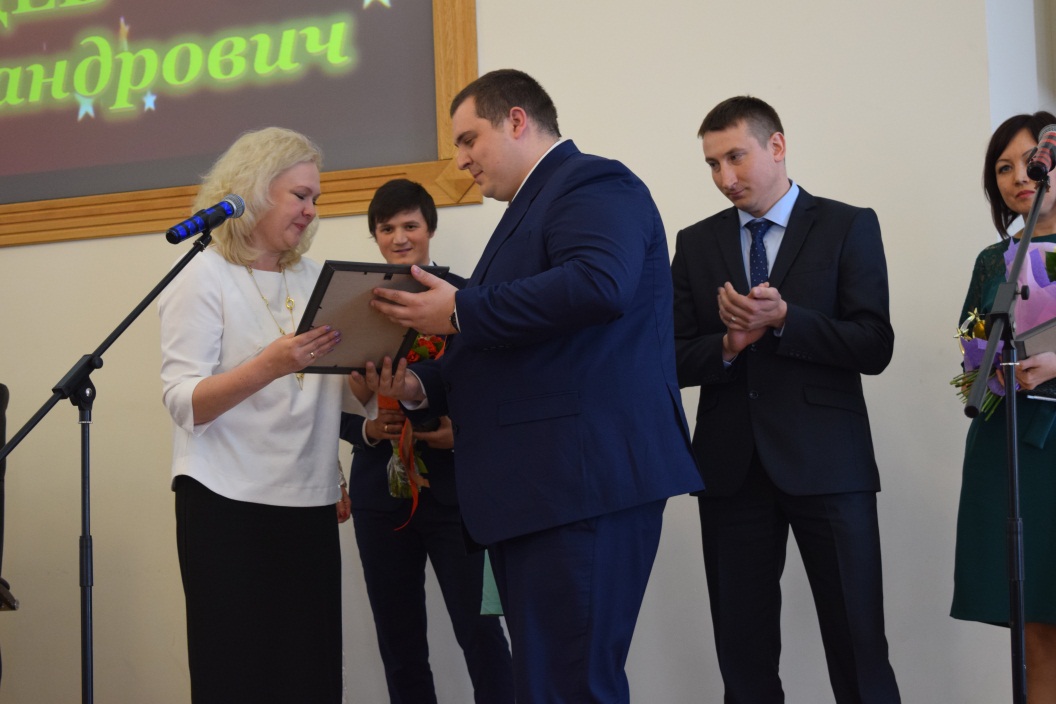 -по номинации Г « Лучший педагог-психолог, социальный педагог»: Шалагинова Марина Вениаминовна, социальный педагог, Орловское СУВУ-1 место; Газизова   Нажия Наильевна, социальный педагог, РСОШ имени Н.А.Галлямова-2 место;Головкова Елена Андреевна, педагог- психолог, Абаканское СУВУ-3 место. 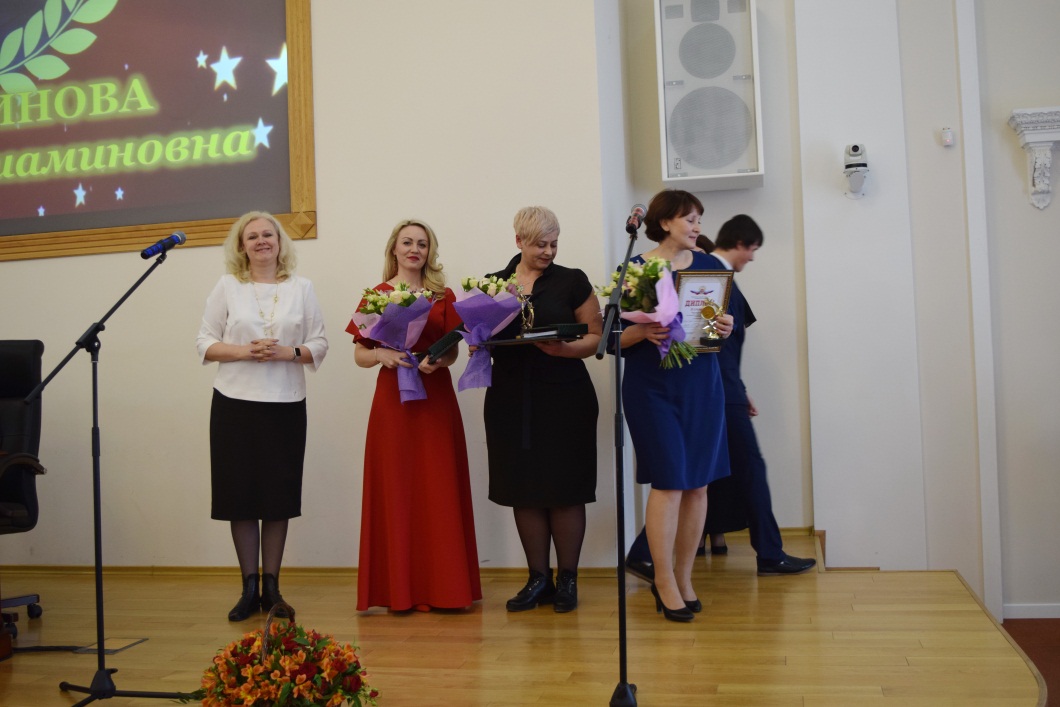 -  по номинации Д «Лучший преподаватель»:Огнев Александр Сергеевич,  Калтанское СУВУ-1 место;Тимошко  Валентина Васильевна, Мончегорское СУВУ-2 место. 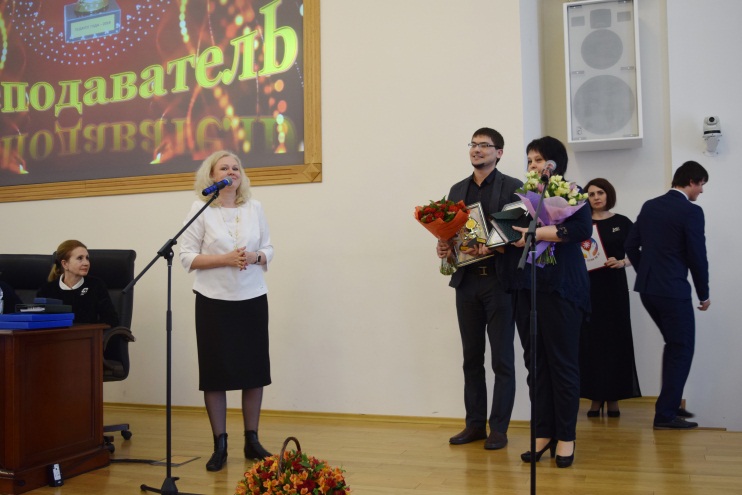 Все действо завершилось общей фотографией на память участников конкурса и его организаторов-сотрудников Орловского СУВУ с представителями Министерства образования Российской Федерации и Фонда поддержки детей, находящихся  в трудной жизненной ситуации.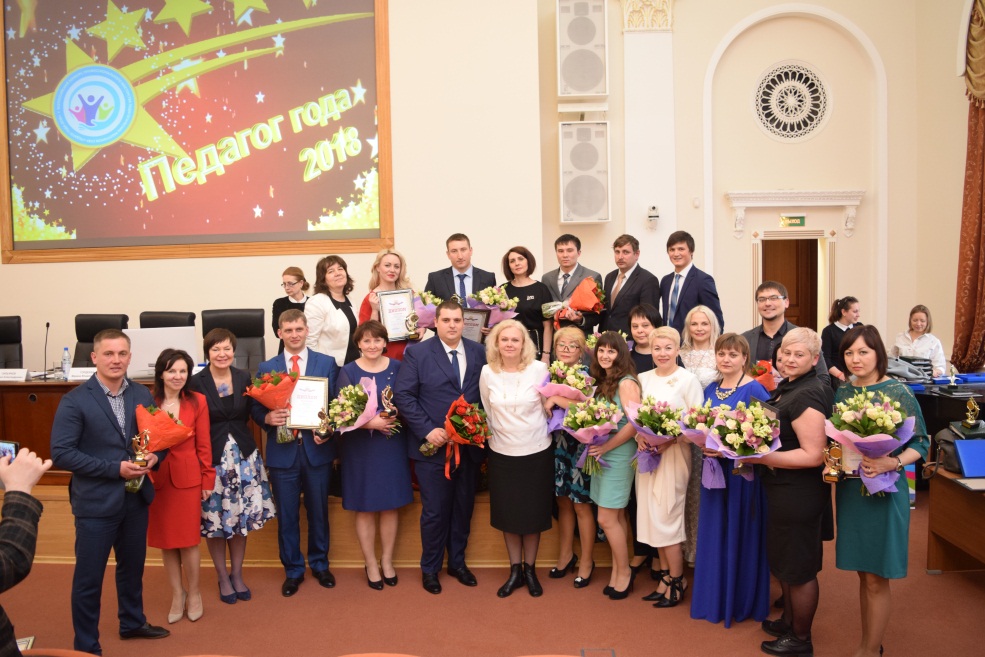 Все…Свершилось! Еще один конкурс позади! Усталые, но довольные результатами проведенной работы по подготовке и проведению  Всероссийского конкурса  профессионального мастерства педагогических работников СУВУ «Педагог года- 2018»  члены дружной команды организаторов Конкурса-сотрудников Орловского СУВУ  в Министерстве образования РФ. 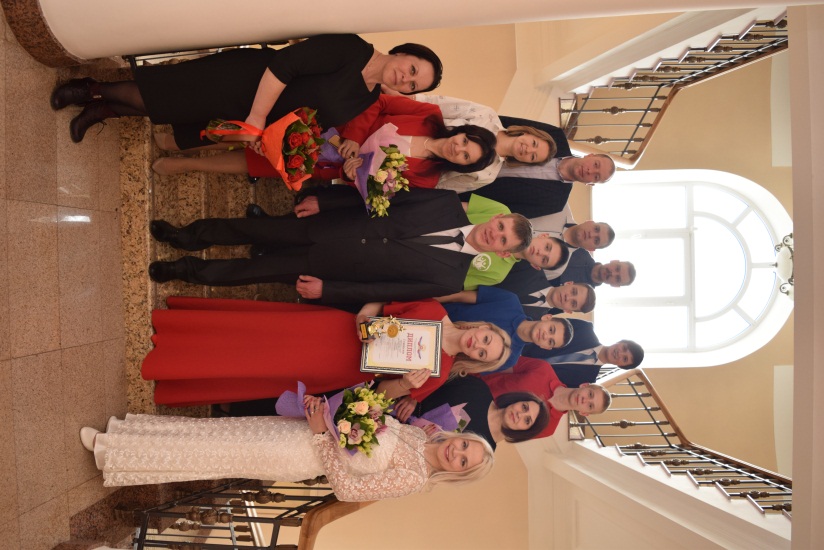 Орловское  СУВУ  ждет новых участников и гостей  на пятый (юбилейный)  Конкурс «Педагог года-2019»! До новых встреч, уважаемые коллеги!До новых встреч, дорогие друзья!